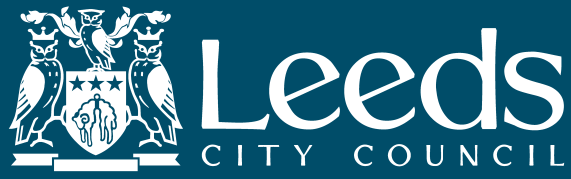 Name of foster carerYour namePositionName of child / childrenBriefly describe your role with the child/ children and foster carer, including the nature and frequency of contact.How has the foster carer met the health/ education/ other needs of the child/ children in placement?Please comment on any strengths of the foster carer.  Do you believe there are areas where the carer could benefit from additional advice or training?How well has the foster carer communicated with you/ your organisation?Is there anything else you would like to say?  Signed Dated 